(Звучит песня "Здравствуй школа" на мотив песни из м/ф "Чучело-мяучело".) 
(2-3 классу)
Утро начинается, начинается,
Дети просыпаются, просыпаются.
Форму школьную надели, 
Взяли все с собой портфели
И с веселою улыбкой 
В школу полетели. Раз, два, солнце, три, четыре, пять!
Научусь считать, буду умножать.
И делить я тоже научусь, 
Школа, здравствуй! В школе очень здорово, очень здорово.
Учим много нового, много нового.
И задачи мы решали, 
Сочинения писали,
По-английски, говорили,
Пели и стихи учили. Раз, два, солнце, три, четыре, пять!
Получили пять - можно поиграть!
Кончились уроки, нужно поиграть.
Здравствуй, детство! ОДИН ДЕНЬ
ИЗ ЖИЗНИ УЧИТЕЛЯ 
(4 класс)1-й ученик:
Утро. Дом. Семья. Будильник.
Опустевший холодильник.
Сумка. Зонтик. Топот ног.
И начавшийся урок.

2-й ученик:
Карты. Глобусы. Советы.
Теоремы и ответы.
Обсуждение. Итог.
Неожиданный звонок.

3-й ученик:
Компетенции. Программа.
Срочно всё, как телеграмма.
Двойки. Нервы. Корвалол.
Ученик, глядящий в пол.

4-й ученик:
Конкурс. Праздник. Совещанье.
Для родителей собранье.
Озадаченный отец.
Занимательный конец.

5-й ученик:
Баллы. Личность. Рост. Проблемы.
Упражненье. Метод. Темы.
Вот тетради, куча, масса.
Социальный паспорт класса.

6-й ученик:
Категория. Директор.
Завуч. План. Отчёт. Инспектор.
Эффективность: взлёт и спад.
И конечный результат.

7-й ученик:
Магазин. Цена. Затраты.
Две недели до зарплаты.
Молоко. Крупа. Сырок.
Опустевший кошелёк.

8-й ученик:
Ночь. Торшер. Диван. Учебник.
Муж уж спит, ребёнок дремлет.
Педсовет. Концерт. Доклад.
Тезис. ФГОС. Ну всё! Отпад!

1-й ученик:
Мы все вас очень любим
И отпуска желаем!

Все:
И с Днём учителя
Сердечно поздравляем! Сценка  (5,6,7 классу)Звучит песня В.Шаинского на слова М.Пляцковского «Чему учат в школе». Выходят на сцену трое: девочка и два мальчика (прогульщики).1-ый мальчик.Куда идёшь?2-ой мальчик.- Да надоело в школе!
Уроками замучают опять.Девочка.- Вот-вот, что нам там делать?
Уж лучше просто погулять.Выходят остальные ученики.- Привет, ребята! Что сидите тут?
У вас часы сегодня отстают?1-ый мальчик.- А мы решили в школу не ходить.
Читать, писать умеем – что ещё учить?Девочка.- Учиться больше не пойдём.
Уж лучше мы работу все найдём.Ученики.- И кем же собираетесь вы стать?
Ведь чтоб работать, нужно много знать.2-ой мальчик.- А чё там знать? Мой папа инженер в конторе,
Рисует прямо на картоне.
Работа эта хороша,
Мне ничего не нужно, кроме ручки и карандаша.
Возьму и нарисую домик, сквер…
Хорошая работа – инженер!1-ый мальчик.- А я могу врачом побыть,
Чего-нибудь отрезать, иль пришить.
Потом всем выдам бюллетень, - 
И всё! Свободен целый день!Девочка.- А я вообще снимаюсь в рекламе,
Так что учиться можете вы сами.Ученики.- Ты, что, смеёшься? Чтоб построить дом
Не обойдёшься ручкой и карандашом.
Знать надо сопромат, и что кладут в бетон.
Не будешь знать – и рухнет этот дом.- А врачом захочешь быть,
Детей и взрослых – всех лечить, -
Лекарство выписать не сможешь.
Навредишь, а не поможешь.- И кто тебе даст резать человека,
Когда не знаешь ты, где ухо, а где веко.- Ну, а ты, что смотришь, а?
Плохи и твои дела.
Про колечки и серёжки 
Не узнаешь и немножко!- Вот пригласят тебя на подиум в Париж,
А по-французски ты не говоришь.- Как журнальчик, модный очень,
Прочитать ты вдруг захочешь?
Ах, подружка, тебя жаль,
В руки бы тебе Букварь.- Да, ну, что там говорить,
Тут не нужно ни кем быть.
К телику ты подойдёшь,
А в программе не найдёшь
Фильм, который там идёт.
И твой номер не пройдёт.- Посмотреть… купить не сможешь
Ни конфет, ни чипсов пачку,
Ни печенье, мармелад,
И ни «Фанту», и ни жвачку.- Ну, а если быть банкиром
В голову тебе взбредёт?
Посчитать не сможешь прибыль,
Нет, так, братцы, не пойдёт.- Повар ты – представь теперь.
Сможешь быстро, без потерь
Прочитать рецепт, сварить – 
Всё ведь вкусным должно быть.- Ты представь теперь другую,
Ситуацию такую:
Вот купил билет в кино.
С кем идти – не всё равно.- Машу ты решил позвать.
Записку надо написать.
Как письмо напишешь ты?
Как ты купишь ей цветы?- Девочкам не всё равно.
И пойдёшь один в кино.- Правильно, учиться надо.
За старанье и награда.
Всё узнаешь, всё прочтёшь, 
Всё, что нужно – всё найдёшь.1-ый мальчик.- Вас послушать, так решить –
В школу каждый день ходить.2-ой мальчик.- Слушай, классно, мы с тобой
Купим книжку «Морской бой».1-ый мальчик.- Да! И сможем всё узнать,
Про линкоры прочитать…1-ый мальчик.- А про яхту, ту, ну помнишь?!
На которой не догонишь…2-ой мальчик.- И про катер, у которого…(втроём)- Да-а-а… учиться – просто здорово!!!Девочка.- Ну, а я смогу прочесть
Про причёски, туфли, краски…
Да всего не перечесть.Ученики.- Ну и что, вас убедили?
А постичь всё в нужный срок,
Вам поможет (все вместе) ПЕДАГОГ!Дети поют песню «Поздравляем» на мотив песни В. Шаинского «Чему учат в школе». ______________________________________________Новые русские бабки. (8 кл)1.Здравствуёте, уважаемые! 2.Мне поручили.. 1.Провести сегодняшний… 2.Не перебивай меня! Мне поручили.. 1.Провести сегодняшний… 2.Не перебивай меня! Мне поручили (взгляд на 1 бабку) провести…(снова взгляд). 1.Провести сегодняшний концерт.. Пауза 2.Почему ты мне мешаешь? 1.Потому, что ты не умеешь вести концерт. Если, например, сейчас будет выступать певица, как ты её объявишь? 2. Скажу, что сейчас выступит… 1.Скажу! ..Певицу нужно объявлять пением. (поёт.) Сейчас выступит певица, она вам споёт… 2. Ха-ха..!   Интересно!  А если будут выступать акробаты, как ты их будешь объявлять? Через голову? Кувырком? 1.А вот акробатов будешь объявлять ты. 2.Нет уж, всё объявлять буду я. 1.Почему? 2.Потому, что вести концерт должен человек смекалистый, решительный. 1.Ты говоришь так, будто собираешься, вести не концерт, а корабль в бурю. Подумаешь капитан! 2.Капитан – это мужчина! А я – женщина! 1.Ой-ой, держите меня… Женщина… Ты посмотри на себя, да с тебя песок сыпется… 2.Это ты на себя посмотри пугало огородное… 1.Нет, вы поглядите на неё кляча старая (толкают друг друга) 2. Ладно, хватит, хватит. На нас люди глядять. 1.Ой, правда, чавой-то мы совсем сдурели старые. 2.А сейчас песня ………………. Песня Сиреневый туман над нашей школой тает, В глазах твоих больших – тревога и печаль, Ведь краски на ремонт опять нам не хватает. Ты хочешь всё послать в сиреневую даль! В сиреневую даль – побелку и покраску, В сиреневый туман – водопроводный кран, В сиреневый туман – оконную замазку. И отпуск твой уплыл в сиреневый туман! В сиреневой дали – Канары и Гаваи. Уехать бы на год, а может быть на два… А может, навсегда уехать ты мечтаешь. Мечтаешь, но туда уедешь ты едва! Сиреневый туман над нашей школой тает, Директор в ней сидит, и нелегко ему- Домой он не спешит, директор понимает: Вопросы все решать придётся самому! 2.Матрён, глянь, а у тебя вся спина белая. 1.Где (оглядывается) (2-я смеётся) 2.Я пошутила. 1.Тьфу тебя! Тебе всё хи-хи, да ха-ха. 2. Сегодня и так надо смеяться, уважаемых развеселить. А то они смеются   1 раз в году. 1.А почему 1? 2. Первого июля, когда уходят в отпуск. 1.Давай будем рассказывать анекдоты. 2.Я первая. 1.Валяй. 2. Вовочка получил двойку по физкультуре. Отец спрашивает: -За что тебе учитель поставил двойку?  – А он попросил обложить козла матами. Ну, я и обложил… 1.Теперь   я.. Учитель   говорит школьнику: -Завтра пусть придёт в школу твой дедушка! -Вы хотите сказать - отец? -Нет , дедушка. Я хочу показать ему, какие ошибки делает его сын в домашних заданиях. 2. Тебе бы только дедушек приглашать… 1.Это анекдот такой (обиженно) 2.Ладно, ладно объявляй музыкальный номер 1. (поёт) Я вам спою… 2.Да не ты споёшь, а ребята.Номер музыкальный  Все учащиеся строятся на сцене и поют на мотив песни "Улыбка " из кинофильма "Карнавальная ночь")

Если вам порою грустно и печально,
Если на уроках кто-нибудь шалит,
Это не нарочно и не специально,
Просто в нас энергия бурлит.

Так давайте все волнения
Позабудем в этот час.
И хорошее настроение
Не покинет больше вас.

Если на уроках плохо отвечаем,
Если забываем формулы учить,
Мы,  ведь по заслугам тоже получаем,
Но умеем огорченье скрыть.
бабки 2. Еду как – то в маршрутке, читаю надпись «Кто хлопнет дверью, станет льготником!!!» 1. Смеёшься над старыми и больными.. Слушай сказку: И в третий раз пришёл старик к синему морю, и смиловалась над ним Золотая рыбка и дала ему адрес Раскольникова… 2. (мечтательно) И солнце ярко светит, и хорош пейзаж, когда в желудке плещется С2Н5ОН (ц 2 аш 5 оаш) 1.Ты, чё Цветочек сдурела, ты же в школе находишься. бабки 1.Цветочек, а давай поговорим про любовь. 2.Какая тебе любовь в твои годы. 1.Ну помечтать – то можно… 2.Сейчас увидишь про любовь своими глазами, как Отелло любит  Дездемону Сценка Отелло и Дездемона Отелло (4 кл)
(бросается к ней) Шаги я слышу. Наконец-то дома
Жена моя. И сварит мне обед.
Я голоден чертовски, Дездемона! Дездемона Отелло, у меня обеда нет. Отелло Мне, право, не до шуток, дорогая,
Наш холодильник пуст уже давно!
От голода я просто умираю... Дездемона Но я работала, а не была в кино! Отелло Что в сумке у тебя? Опять тетрадки!
Ты принесла домой?! О горе мне! Дездемона С твоими нервами, смотрю, не все в порядке,
Ты даже вскрикивал не раз уже во сне. 

(Садится проверять тетради.) Отелло Послушай, Дездемона, в самом деле
Не плохо бы перекусить сейчас! Дездемона Отелло! Мы уже сегодня ели!
И даже вредно есть в столь поздний час.
Но если очень хочешь, можешь, милый,
Яичницу поджарить, только сам.
Не отвлекай меня, прошу тебя, любимый!
Осталось три яйца, их хватит нам. Отелло Какие три? Два съел еще вчера я. Дездемона Ну хорошо. Пожарь себе одно. Отелло Но холодильник пуст! Дездемона Ну я не знаю, куда могло исчезнуть вдруг оно?! Отелло Послушай, есть и у меня работа,
Но мне от голода на ум ничто нейдет! Дездемона Ах, милый, ну придумай, право, что-то...
Займись уроками! И голод пропадет. Отелло Неутолим мой голод. Неужели
Так трудно в магазин тебе сходить? Дездемона Я думала, зайду в конце недели,
Но ты бы сам мог что-нибудь купить!
Ты мне мешаешь, милый. Между прочим,
Так мало времени осталось, дорогой!
Дежурить буду в школе я до ночи:
На дискотеке класс гуляет мой. Отелло Какая дискотека?! Что за шутки?
Вот-вот семья разрушится у нас! Дездемона Ах, знаешь, не осталось ни минутки,
Там ждет меня уже, пойди, мой класс. Отелло Как черт от ладана, сбегаешь ты из дома.
Тебе важней работа, не семья.
Молилась ли ты на ночь, Дездемона?
Умри, несчастная! Умри, любовь моя!
__________________(9 класс)Учительство – не труд, а отреченье,Умение всего себя отдать,Уйти на долгий подвиг и мученье,И в этом видеть свет и благодать.Учительство – когда в глазах холодныхЗажжется понимания заря,И ты поймешь: старался не бесплодноИ знания разбрасывал не зря.Осыпанный цветным дождем букетовИ озаренный блеском сотен глаз,Прими, учитель, не слова привета,А часть души от благодарных нас!Песня  на мелодию «Замыкая круг»  (конец, поют все)1.Вот одна из тех историй,
О которой здесь мы спорим 
И ни день, ни два,
А много лет.
Школа так   живет непросто,
Задаем мы здесь вопросы
И учитель даст на них ответ. Почему стремится к знаньям
Выпускник и первоклассник 
Отчего спешим в класс, как река.
Как учитель в класс приходит
И урок с нами проводит,
Знать хотим мы все наверняка Припев: Становись здесь в круг
Ученик, учитель- друг. 
Светит в окнах знаний свет,
Оставив в сердце след.
Пусть идут года,
Школа с нами ты всегда.
Перед нами сто дорог 
Школа   взрастил росток. 2.Открываешь жизни двери
Вам, учитель, все мы верим, 
Верим в то, что ждет нас впереди.
О Вас много спето песен
Позабудь грусть, наш круг тесен,
И в мир знаний вновь нас позови. Припев. 3.Если знания на ладони,
То в мечтах ты не утонешь, 
Не потерян ты в течение дней.
Мы тебя, учитель, помним
В жизнь со знаниями уходим
В нас учитель воспитал людей.
Свой мотив у каждой птицы,
Свой мотив у каждой песни,
Свой мотив и в школе тоже есть.
Все что знаем- пригодится,
Ты, учитель, будешь сниться
Детвора вся благодарна Вам. Припев. _________
(1 класс)1.Какой ученик без ошибки,
Без двойки? - Ну что говорить?
Но все-таки ваши улыбки
Мы помним, и будем ценить.

2.И каждое доброе слово
Останется в наших сердцах,
И мы поклониться готовы
На деле, а не на словах.

3.Мы сами и наши родители
Теперь понимаем ясней,
Как сложно сегодня учителю
Справляться с задачей своей.4.Учитель - как будто не модно.
Другие профессии чтут…
Спасибо за ваш благородный
И самоотверженный труд! “Золотая свадьба” (“Кукушечка”)  (1,2,3 классы)Праздник, праздник в школе у нас. От души мы поздравляем вас. Как приятно нам смотреть на вас. И улыбки - это всё для вас. Пр.Ах, ученик да с учителем Здорово в школе живётся! Ах, ученик да с учителем Пусть нам судьба улыбнётся! Ах, ученик да с учителем Столько лет, столько лет вместе. Ах, ученик да с учителем, Чтобы мы жили лет двести! Праздник этот в году только раз. Но всегда мы очень любим вас. Чтобы в жизни вам и нам везло И  за вас мы пьём сегодня молоко! Музыкальный номер на мелодию «Что такое осень?»  (начало, поют все)Что сегодня в школе происходит?На вопрос мы вам ответим прямо:Это праздник здесь у нас, Здесь у нас проходитДень Учителя, тот самый, самый!ПрипевВсех вас счастливы видеть сейчасВ этот самый волнительный час.Счастья, улыбок, света, добраЖелают вам взрослые и детвора.Педагог, работающий в школе,Самый лучший педагог на свете,Потому что он свое большое сердцеБез остатка отдает всем детям.Припев1 бабка: Пусть в этом зале, в этот часОгни горят светлей!
И вновь мы поздравляем вас, своих учителей!Наших младших классов звонкий смех – лучшая награда! 
Малыши поздравить вас будут очень рады.Пр. (повтор)Исполнение песни на мотив “Вперед, гардемарины”    (родителям)По воле рока так случилось,
Иль это крест у вас такой,
И школе отданы все силы,
И на уроки - словно в бой.
А по ночам доска вам снится,
И нет у вас иных забот,
Как только завтра что случится,
И класс задачу ли поймет?Припев 
Не вешай нос, учитель милый,
Трудна ли жизнь иль хороша.
Едины знанья и душа,
Едины знанья и душа.
Любовь к ученикам едина!Пройдут года, столетий тени 
Исчезнут, все замкнется в круг. 
Но слово теплое «учитель» 
Нам сердце растревожит вдруг. 
Всегда заставит вспомнить что-то, 
Родное, близкое тебе 
В двадцатом веке и в двухсотом — 
Учитель вечен на земле!Припев 
Не вешай нос, учитель милый,
Трудна ли жизнь иль хороша.
Едины знанья и душа,
Едины знанья и душа.
Любовь к ученикам едина!Дорогих учителей 
От любимых, от детей
Поздравляем, поздравляем, поздравляем,
Быть здоровыми всегда
И не плакать никогда,                                     
Мы желаем, мы желаем, мы желаем.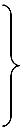 2 разаНе кричать и не шалить,
В окнах стёкла все не бить
Обещаем, обещаем, обещаем.
Тех, кто нам преподаёт
И всю душу отдаёт                                            
Поздравляем, поздравляем, поздравляем.2 раза2 -3 класс"Если исчезнут учителя, что ж тогда будет на свете, друзья?Хамство, невежество души погубят,радости в жизни людям не будет.Если исчезнут учителя,будет несчастной и бедной земля,некому будет умом поделиться-разве допустим такому случиться?Если исчезнут учителя,кто нам расскажет, что вечна Земля?Вечна Земля! Значит вечен Учитель!Иль вы такого, друзья, не хотите?Нет, не допустим такому случиться,чтобы исчезло слово "учитель"!Через столетья, через векавашей профессии быть на века!»Музыкальный номер  на мотив «Надежда»  (родители)1.Что сюда когда-то привело?Вы путей полегче не искали.Ум и сердце, душу и теплоЮным поколеньям отдавалиРади утвержденья добротыЧерез все сомненья и заботыПронесли высокие мечтыИ познали радости и взлеты.ПРИПЕВ: Вас школа звонками зовет,К ней сердце по-прежнему рвется.И в сердце тот юный народ,Что вашей надеждой зовется.Пусть надежды сбудутся у нас,Всюду на земле такая доля.Ваши идеалы в жизнь  сейчасВоплощает племя молодоеГоды расставанья – не беда,Память к детству путь проложит верный.Вы для всех учитель навсегдаСамый главный, самый, самый первый.ПРИПЕВ.2 бабкаУчительское Сердце…Ну, с чем его сравнить? С Галактикой космической, которой нет границ? А может с Солнцем ярким, что дарит людям свет? С пучиною морскою, что дремлет сотни лет?Нет, сравнивать не будем!А скажем мы: “Стучи!Учительское Сердце - НАДЕЙСЯ ВЕРЬ ЛЮБИ!”	